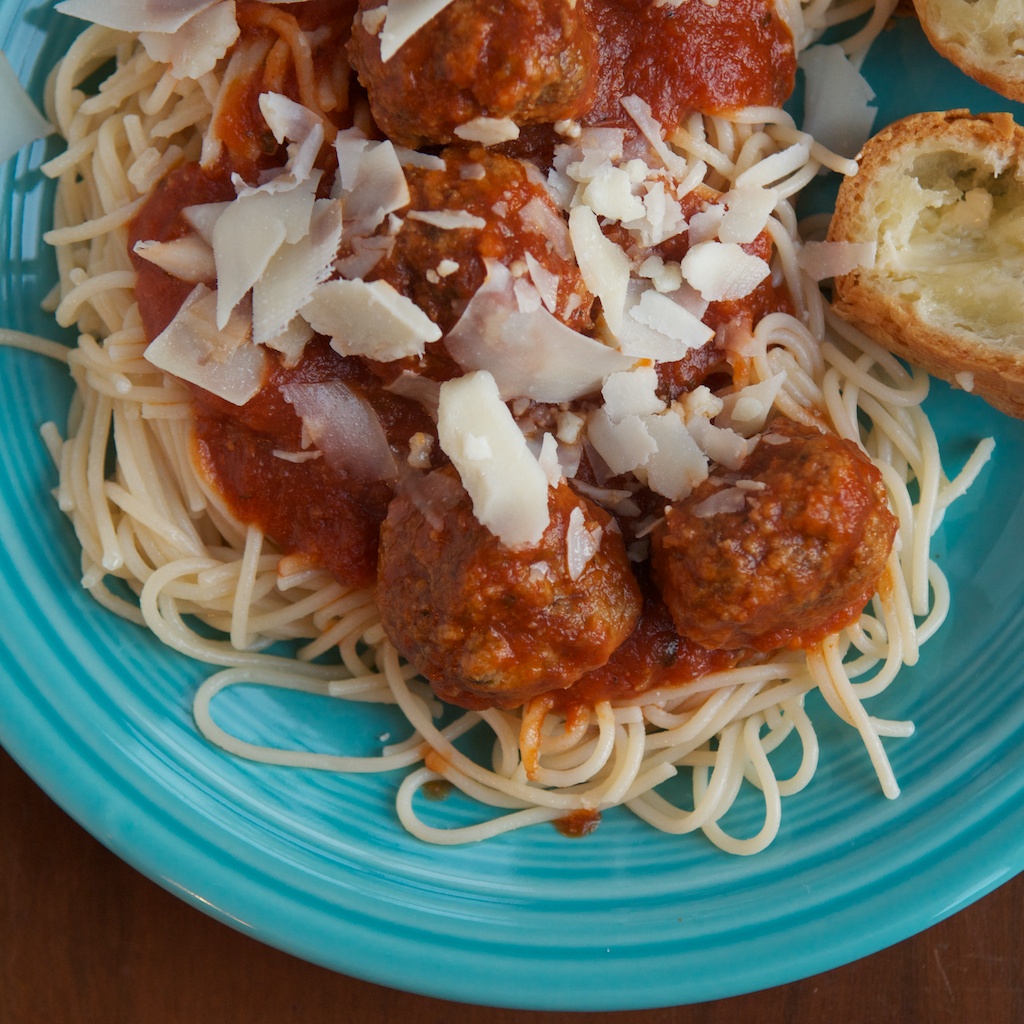 Spaghetti & MeatballsSERVES: Yields 14 meatballsTIME: 1 hour 20 minutesTAGS:Corn FreeDairy Free (for the meantime use goats feta)Soy FreeIngredientsFor the Meatballs500 G BEEF and 500 G pork1 pound ground beef1 cup GF bread crumbs (make your own by taking stale bread and processing in the food processor)1 teaspoon parsley flakes or 2 Tablespoons chopped fresh parsley½ cup goats feta 2 teaspoons salt½ teaspoon pepper¼ teaspoon ground nutmeg1 egg beaten½ cup warm waterVegetable oilOlive oilFor the Sauce1 Tablespoon good olive oil1 yellow onion, chopped1  garlic clove, minced½ cup red wine 1 28-ounce can diced tomatoes½ teaspoon parsley flakes1 ½ teaspoon kosher salt½ t teaspoon pepperServe over1 ½ 500G GF spaghettiPreparation1.  Mix the ground meats, bread crumbs, parsley, GOATS FETTA, salt, pepper, nutmeg, egg and ½ cup warm water in a bowl.2.  With your hands, lightly form 2-inch meatballs. Yields 14 – 16 meatballs.3.  Pour equal amounts of vegetable and olive oil in a large skillet to ¼ inch depth. Heat the oil. Brown the meatballs on medium-low heat in batches. Carefully turn them to brown all sides.  About 10 minutes for each batch.4.  Remove the meatballs to a plate and discard the oil, but do not clean the pan.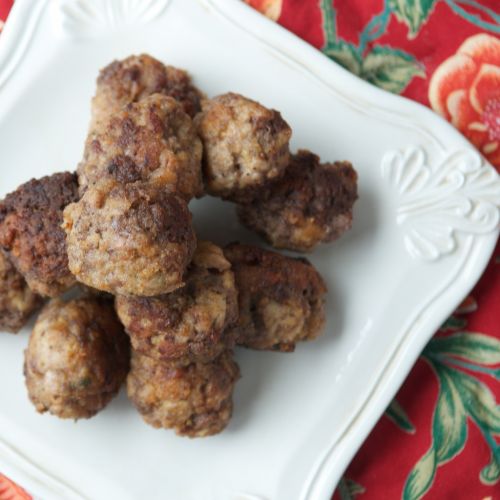 5.  For the sauce, heat olive oil in the same pan. Add the onion and sauté over medium heat until translucent, 5 – 10 minutes.6.  Add the garlic and cook for one more minute.7.  Add the wine and cook on high heat, scraping up the brown bits in the pan, until almost all the liquid evaporates – about 3 minutes.8.  Stir in the tomatoes, parsley, salt and pepper.9.  Return the meatballs to the sauce, cover and simmer on low for about 30 minutes, until meatballs are cooked through.10.  Serve over cooked spaghetti AND SPRINKLE WITH GOATS FETTA